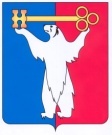 АДМИНИСТРАЦИЯ ГОРОДА НОРИЛЬСКАКРАСНОЯРСКОГО КРАЯРАСПОРЯЖЕНИЕ19.01.2022	г.Норильск	№ 142О предоставлении разрешения на условно разрешенный вид использования земельного участка и объекта капитального строительстваРассмотрев заявление Общества с ограниченной ответственностью «Норильское торгово-производственное объединение» о предоставлении разрешения на условно разрешенный вид использования земельного участка и объекта капитального строительства «деловое управление», в соответствии с требованиями п. 6 ст. 37, ст. 39 Градостроительного кодекса Российской Федерации, Положением об организации и проведении публичных слушаний по вопросам градостроительной деятельности в муниципальном образовании город Норильск, утвержденным решением Норильского городского Совета депутатов от 13.05.2008 № 11-239, на основании п. 3 ст. 209 Гражданского кодекса Российской Федерации, ст. 3.3 Федерального закона от 25.10.2001 № 137-ФЗ «О введении в действие Земельного кодекса Российской Федерации», учитывая, что испрашиваемый земельный участок является свободным от прав третьих лиц, параметры земельного участка позволяют возведение на нем объекта капитального строительства «деловое управление», при этом не нарушаются права и законные интересы третьих лиц и не наносится ущерб окружающей среде, учитывая протокол и заключение публичных слушаний,1.	Предоставить разрешение на условно разрешенный вид использования земельного участка с кадастровым номером 24:55:0402001:107 и объекта капитального строительства с кадастровым номером 24:55:0402002:335 «деловое управление», расположенного в территориальной зоне застройки среднеэтажными жилыми домами 4-6 этажей (Ж-1) по адресу: Красноярский край, г. Норильск, пл. Металлургов, дом 9.2.	Опубликовать настоящее распоряжение в газете «Заполярная правда» и разместить его на официальном сайте муниципального образования город Норильск.3.	Настоящее распоряжение вступает в силу с момента издания и действует в течение одного года.И.о. Главы города Норильска	                                                                Р.И. Красовский